Niveau : Classe :1 ACAnne scolaire : 2018/2019Prof : Abdallah MizourGuelmim : college Abdelkarim elkhattabi  Série 3 : 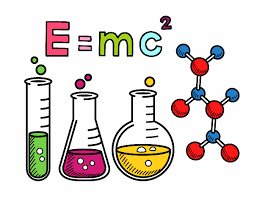 Niveau : Classe :1 ACAnne scolaire : 2018/2019Prof : Abdallah MizourGuelmim : college Abdelkarim elkhattabi  Matière sciences physique ChimieSoutien Soutien Exercice 1 :recopier et compléter les cases vides :Exercice 2 :Une plaque a une masse de 3,55 Kg et un volume de 396 mL .Exprimer la masse de cette plaque en g.Calculer la masse volumique  de cette plaque en g/mL .En quel matériau la plaque est elle formée ?.Exercice 4 :La  pression  de l'air enfermé dans  une seringue est mesurée avec un manomètre.  Le manomètre indique 1 000 hPa.1)	Lorsque l’on  déplace le piston, le manomètre indique 1 100 hPa. Le piston a-t-il été poussé ou tiré ?2)	Même question si le manomètre indique 950 hPa.Exercice 5 :1- Une seringue contient du gaz (1). On bouche l’extrémité de cette seringue.En 2, le gaz est détendu ; dessiner le piston de la seringue.En 3, le gaz est comprimé ; dessiner le piston de la seringue.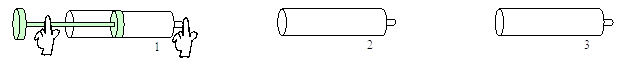 2- On enferme de l’air dans une seringue. On bouche la seringue et on appuie sur le piston.Parmi les propositions suivantes correspondant à l'air enfermé dans la seringue, entoure celles qui sont correctes.Quand on appuie sur le piston de la seringue :* le volume de l'air diminue                * la masse de l'air diminue                      * la pression de l'air diminue* le volume de l'air ne change pas     * la masse de l'air ne change pas           * la pression de l'air ne change pas* le volume de l'air augmente             * la masse de l'air augmente                  * la pression de l'air augmente* l’expérience montre que l’air est compressible                      * l’expérience montre que l’air est expansibleExercice 5 :1- Un objet en fer a pour masse 1000g.Quel est son volume ? (Avec ρ=7,8 g/cm3 pour le fer ).………………………………………………………………………………………………………………………………………………………………………………………………………………………………………………………………………………………………………………………………………………………………2-  Un objet en argent a pour volume 5 litre .Quel est son masse  ? (Avec ρ=10,5 g/cm3 pour l’argent ).……………………………………………………………………………………………………………………………………………………………………………..………………………………………………………………………………………………………………………………………………………………………………Exercice 1 :recopier et compléter les cases vides :Exercice 2 :Une plaque a une masse de 3,55 Kg et un volume de 396 mL .Exprimer la masse de cette plaque en g.Calculer la masse volumique  de cette plaque en g/mL .En quel matériau la plaque est elle formée ?.Exercice 4 :La  pression  de l'air enfermé dans  une seringue est mesurée avec un manomètre.  Le manomètre indique 1 000 hPa.1)	Lorsque l’on  déplace le piston, le manomètre indique 1 100 hPa. Le piston a-t-il été poussé ou tiré ?2)	Même question si le manomètre indique 950 hPa.Exercice 5 :1- Une seringue contient du gaz (1). On bouche l’extrémité de cette seringue.En 2, le gaz est détendu ; dessiner le piston de la seringue.En 3, le gaz est comprimé ; dessiner le piston de la seringue.2- On enferme de l’air dans une seringue. On bouche la seringue et on appuie sur le piston.Parmi les propositions suivantes correspondant à l'air enfermé dans la seringue, entoure celles qui sont correctes.Quand on appuie sur le piston de la seringue :* le volume de l'air diminue                * la masse de l'air diminue                      * la pression de l'air diminue* le volume de l'air ne change pas     * la masse de l'air ne change pas           * la pression de l'air ne change pas* le volume de l'air augmente             * la masse de l'air augmente                  * la pression de l'air augmente* l’expérience montre que l’air est compressible                      * l’expérience montre que l’air est expansibleExercice 5 :1- Un objet en fer a pour masse 1000g.Quel est son volume ? (Avec ρ=7,8 g/cm3 pour le fer ).………………………………………………………………………………………………………………………………………………………………………………………………………………………………………………………………………………………………………………………………………………………………2-  Un objet en argent a pour volume 5 litre .Quel est son masse  ? (Avec ρ=10,5 g/cm3 pour l’argent ).……………………………………………………………………………………………………………………………………………………………………………..………………………………………………………………………………………………………………………………………………………………………………Exercice 5 : convertion Exercice 7 :On enferme de l'air dans une seringue reliée à un appareil permettant de mesurer la pression.Quelle propriété de l'air peut-être mise en évidence avec une seringue? ExpliquerComment se nomme cet appareil de mesure?Que signifie l'indication "hPa" portée sur cet appareil?Comment varie la pression si l'on diminue le volume d'air contenu dans la seringue?Saïd   a relevé la valeur de la pression pour différents volumes d'air mais il a mélangé les résultats. Aider Saïd  à compléter le tableau ci-dessous. ( Valeurs de la pression: 1414 hPa; 820 hPa; 1640 hPa; 1007 hPa)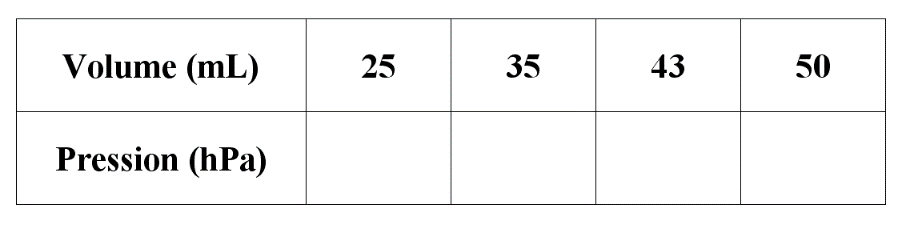 Exercice 8 :Remplir les vides dans le schéma suivant :                       …………………...                                                                           ………..………                               ……......................                    ..         ......................                                                                                                                            Etat ………..                                     Etat …………….                                Etat ……………   Exercice 8 :Déterminer la température pour chaque thermomètre :  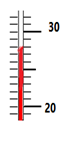 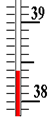 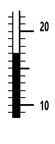 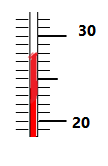 d = …………… = ……..=…..°c    d = …………… = ……..=…..°c          d = …………… = ……..=….. °cT= ….. °c                                T= ….. °c                                T= ….. °cExercice 5 : convertion Exercice 7 :On enferme de l'air dans une seringue reliée à un appareil permettant de mesurer la pression.Quelle propriété de l'air peut-être mise en évidence avec une seringue? ExpliquerComment se nomme cet appareil de mesure?Que signifie l'indication "hPa" portée sur cet appareil?Comment varie la pression si l'on diminue le volume d'air contenu dans la seringue?Saïd   a relevé la valeur de la pression pour différents volumes d'air mais il a mélangé les résultats. Aider Saïd  à compléter le tableau ci-dessous. ( Valeurs de la pression: 1414 hPa; 820 hPa; 1640 hPa; 1007 hPa)Exercice 8 :Remplir les vides dans le schéma suivant :                       …………………...                                                                           ………..………                               ……......................                    ..         ......................                                                                                                                            Etat ………..                                     Etat …………….                                Etat ……………   Exercice 8 :Déterminer la température pour chaque thermomètre :  d = …………… = ……..=…..°c    d = …………… = ……..=…..°c          d = …………… = ……..=….. °cT= ….. °c                                T= ….. °c                                T= ….. °cExercice 5 : convertion Exercice 7 :On enferme de l'air dans une seringue reliée à un appareil permettant de mesurer la pression.Quelle propriété de l'air peut-être mise en évidence avec une seringue? ExpliquerComment se nomme cet appareil de mesure?Que signifie l'indication "hPa" portée sur cet appareil?Comment varie la pression si l'on diminue le volume d'air contenu dans la seringue?Saïd   a relevé la valeur de la pression pour différents volumes d'air mais il a mélangé les résultats. Aider Saïd  à compléter le tableau ci-dessous. ( Valeurs de la pression: 1414 hPa; 820 hPa; 1640 hPa; 1007 hPa)Exercice 8 :Remplir les vides dans le schéma suivant :                       …………………...                                                                           ………..………                               ……......................                    ..         ......................                                                                                                                            Etat ………..                                     Etat …………….                                Etat ……………   Exercice 8 :Déterminer la température pour chaque thermomètre :  d = …………… = ……..=…..°c    d = …………… = ……..=…..°c          d = …………… = ……..=….. °cT= ….. °c                                T= ….. °c                                T= ….. °c